Каратузский сельсовет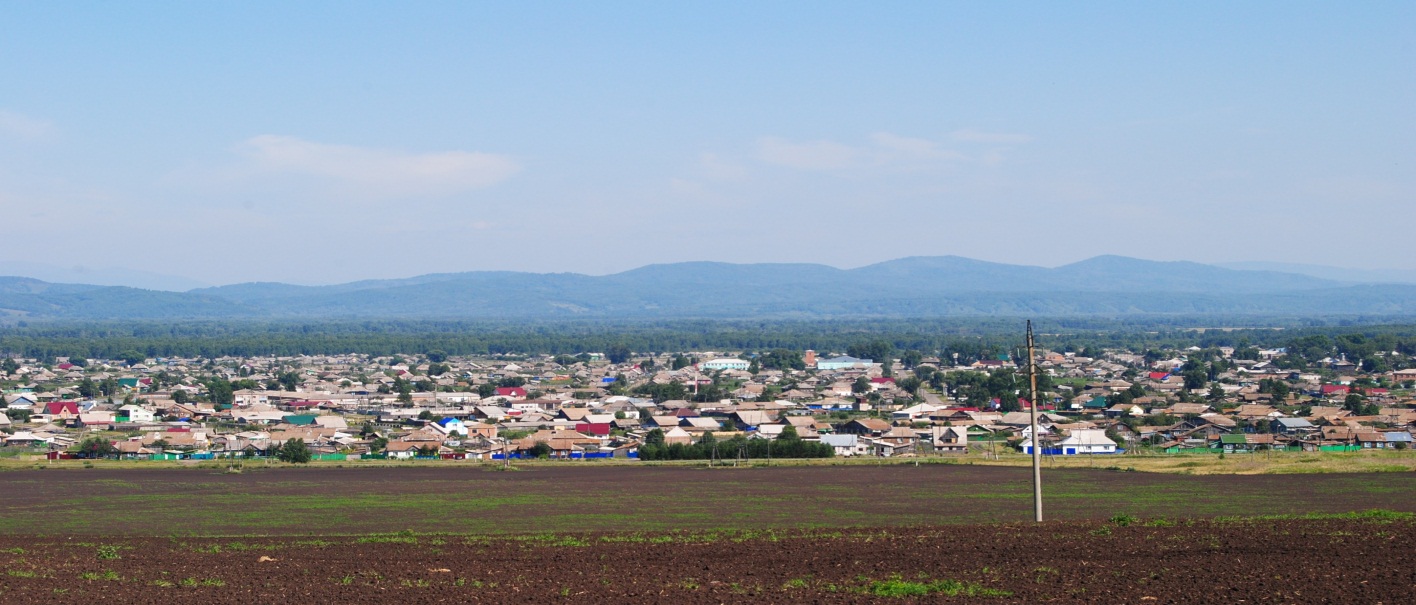 № 12 (371) от 31 августа 2022 г.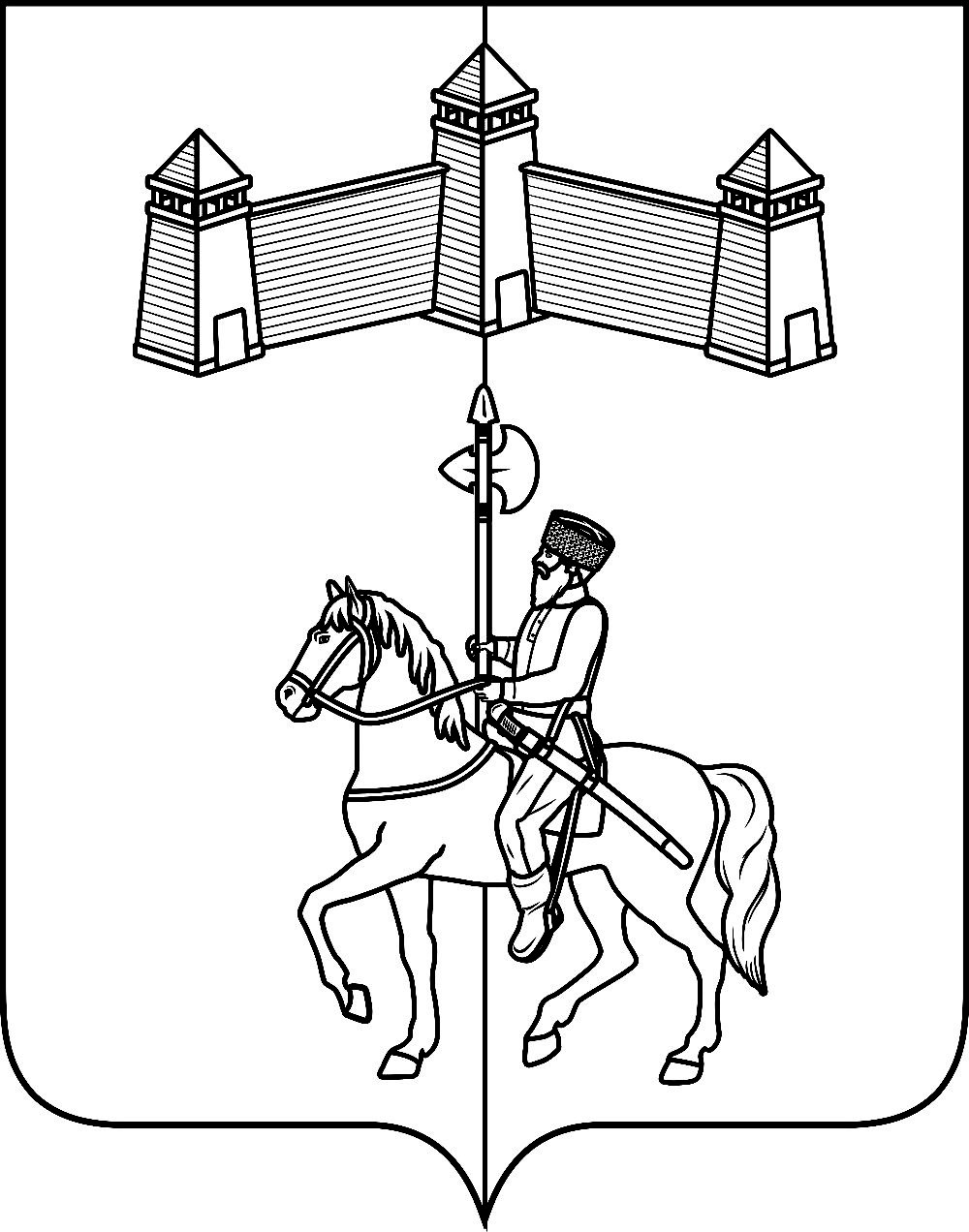 АДМИНИСТРАЦИЯ КАРАТУЗСКОГО СЕЛЬСОВЕТАПОСТАНОВЛЕНИЕ29.08.2022г.					с.Каратузское					№111-ПО внесении изменений в муниципальную программу комплексного развития систем транспортной инфраструктуры на территории Каратузского сельсовета на 2019-2028гг., утверждённую постановлением от 13.09.2019г. №196-ПВ соответствии Федеральным законом от 06.10.2003 №131-ФЗ «Об общих принципах организации местного самоуправления в Российской Федерации», Бюджетным кодексом Российской Федерации, руководствуясь Уставом Каратузского сельсовета Каратузского района Красноярского края,ПОСТАНОВЛЯЮ:Внести в муниципальную программу комплексного развития систем транспортной инфраструктуры на территории Каратузского сельсовета на 2019-2028 годы следующие изменения:- В перечне программных мероприятий Программы комплексного развития систем транспортной инфраструктуры на территории Каратузского сельсовет на 2019-2028 годы строку 40 изложить в новой редакции:Контроль за исполнением настоящего постановления оставляю за собой.Настоящее постановление вступает в силу в день, следующий за днем его официального опубликования в печатном издании «Каратузский Вестник».И.о.главы администрацииКаратузского сельсовета										А.М.Болмутенко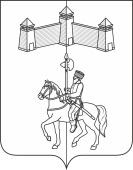 АДМИНИСТРАЦИЯ КАРАТУЗСКОГО СЕЛЬСОВЕТАПОСТАНОВЛЕНИЕОб исполнении бюджета Каратузского сельсовета за 1 полугодие 2022 годаВ соответствии с пунктом 5 статьи 264.2 Бюджетного кодекса Российской Федерации, статьей 7 Устава Каратузского сельсовета, пунктом 4 статьи 21 Положения о бюджетном процессе в Каратузском сельсовете, утвержденным Решением Каратузского сельского Совета депутатов от 07.06.2017г. №10-71 ПОСТАНОВЛЯЮ:1. Утвердить отчет об исполнении бюджета Каратузского сельсовета 
за 1 полугодие 2022 года по доходам в сумме 15031871,96 рублей, по расходам в сумме 15157044,60 рублей, дефицит бюджета 125172,64 рублей по следующим показателям:1.1. источники внутреннего финансирования дефицита бюджета Каратузского сельсовета за 1 полугодие 2022 года, согласно Приложению  к настоящему Постановлению;1.2. доходы бюджета Каратузского сельсовета за 1 полугодие 2022 года, согласно Приложению  к настоящему Постановлению;1.3. распределения расходов бюджета Каратузского сельсовета за 1 полугодие 2022 года, согласно Приложению  к настоящему Постановлению.2. Постановление вступает в силу со дня его принятия и подлежит опубликованию в печатном издании органа местного самоуправления Каратузского сельсовета «Каратузский вестник».Глава администрацииКратузского сельсовета           						                                                 А.А. Саар          Выпуск номера подготовила администрация Каратузского сельсовета.Тираж: 5 экземпляров.Адрес: село Каратузское улица Ленина 3040Капитальный ремонт автомобильных дорог с.Каратузское (укладка асфальтобетонной смеси): ул.Армейская, ул.Шишкина, ул.Кирова2027г. (01.05-01.09)6 000 000 руб.Администрация Каратузского сельсовета30.08.2022 г.с. Каратузское№ 112-ПГлава Каратузского сельсовета	                                    	Саар А.А.	                                 (подпись)		(расшифровка подписи)Директор МБУ "КСЦБ"	                                 		Иванова Е.Е.	                                              (подпись)		(расшифровка подписи)Главный бухгалтер МБУ "КСЦБ"		                	Прудская Н.В.	                                              (подпись)		(расшифровка подписи)